**Adverbs describe how the action is carried out**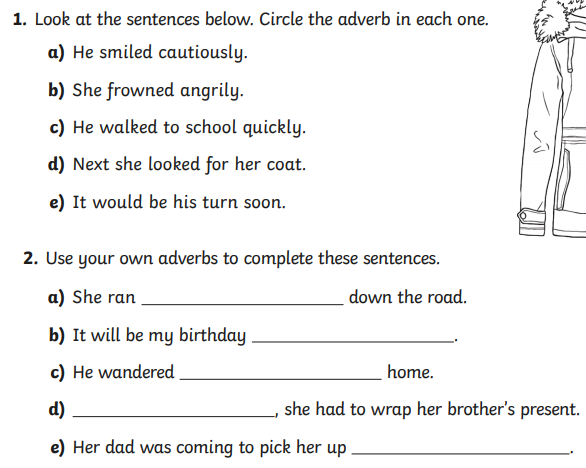 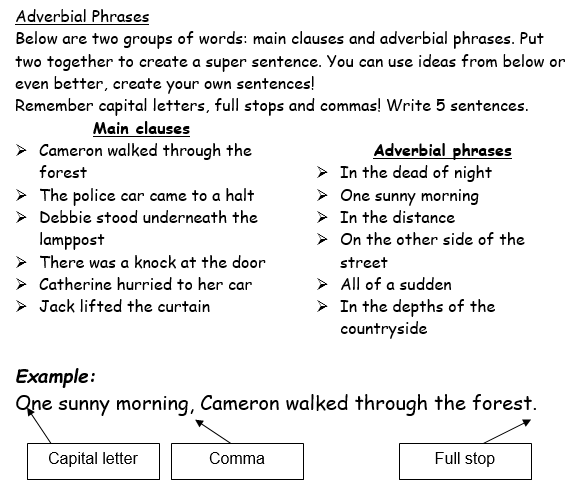 